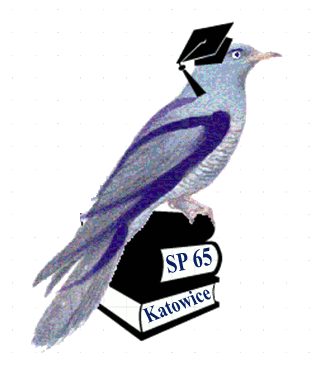 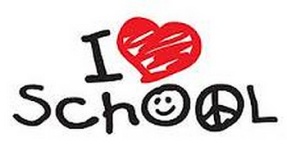                   ZAPRASZAMYNADZIEŃ OTWARTYW SZKOLE PODSTAWOWEJ NR 65 W KATOWICACHDNIA 17.03.2022(CZWARTEK)GODZINA 17.O0- 18.3017.00-17.30- ZWIEDZANIE SZKOŁY17.30-18.00- CZĘŚĆ ARTYSTYCZNA PRZYGOTOWANA PRZEZ SZKOLNE KÓŁKO TEATRALNE   -  „KOPCIUSZEK”18.00-18.30 – WĘDRÓWKI PRZEZ WIEDZĘMALOWANIE TWARZY I WYSTAWA – SALA NR 27ZAJĘCIA PLASTYCZNE – SALA NR 4 i NR 16ZAJĘCIA KOMPUTEROWE – SALA NR 26GRY I ZABAWY ŚWIETLICOWE – ŚWIETLICA, „HARCÓWKA”KODOWANIE – SALA NR 5ZABAWY MATEMATYCZNE – SALA NR 3ZABAWY Z ANGIELSKIM, NIEMIECKIM I HISZPAŃSKIM – SALA NR 28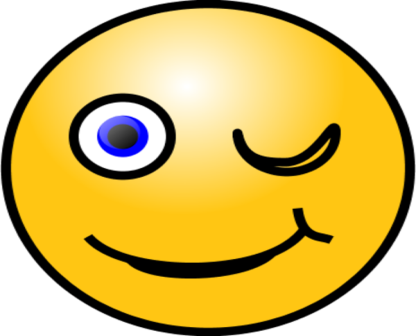 ZABAWY Z TABLICĄ MULTIMEDIALNĄ – SALA NR 13EFEKTOWNE POKAZY CHEMICZNO-FIZYCZNE – SALA NR 19ZABAWY SPORTOWE – SALA GIMNASTYCZNA18.30- ZAKOŃCZENIE